IEEE P802.11
Wireless LANsContext: At 214.10: fc(iSeg)	represents the center frequency of the PPDU transmitted in frequency segment iSeg. Table 22-7 (Center frequency of a PPDU transmitted in frequency segment iSeg) shows … At 214.20: Table 22-7 – Center frequency of a PPDU transmitted in frequency segment iSegDiscussion: The phrase, “a PPDU transmitted in frequency segment iSeg” may be misunderstood that the PPDU transmitted per frequency segment, which means that a couple of PPDUs are parallelly transmitted by using two frequency segments in 80+80 MHz transmission. Of course, it is erroneous. To avoid such misunderstanding, the phrase should be revised. Proposed resolution to CID 6346: Revised.  11-12/1057r0 provides proposed text change. Proposed text change: At 214.10: fc(iSeg) represents the center frequency of the PPDU transmitted in frequency segment iSeg . Table 22-7 (Center frequency of PPDU transmitted in frequency segment iSeg) shows … At 214.20: Table 22-7 – Center frequency of PPDU transmitted in frequency segment iSeg  Context: 	An example definition of the windowing function, , is given in 18.3.2.5 (Mathematical conventions in the signal descriptions). Discussion: Ahtough the window function is specified as an optional feature in TGac D3.0, the function does exist on Equation (22-9): 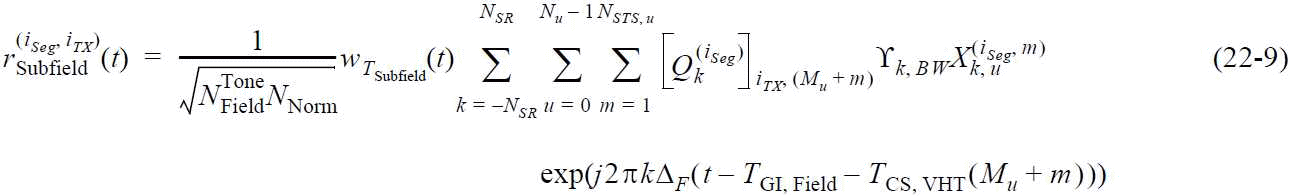 Therefore, in this sentence, first, it should be noted that  is a windows function. Then, an example function should be introduced. Proposed resolution to CID 6648: Revised. 11-12/1057r0 provides proposed text change. Proposed text change: At 216.63: 	An example  function is given in 18.3.2.5 (Mathematical converntions in the signal descriptions). Context: NSTS,u		For pre-VHT modulated fields, NSTS,u = 1. For VHT modulated fields, NSTS,u is the number of space-time streams (equal to the TXVECTOR parameter NUM_STS) for user u, u = 0, 1, …, Nu-1. Discussion: At 182.21 (22.1.4 (PPDU formats)), it is defiled as follows:  A VHT PPDU using a group ID value in the range of 1 to 62 is an MU PPDU, and carries one or more independent PSDU(s) to one or more STA(s).As defined in 22.1.4, an MU PPDU can carry only one PSDU to one STA. In this case, Nu = 1 and the maximum number of user index u is 0. Current notation for user index u does exclude this condition. Proposed resolution to CID 6590: Accepted. 11-12/1057r0 provides proposed text change. Proposed text change: At 217.17: NSTS,u		For pre-VHT modulated fields, NSTS,u = 1. For VHT modulated fields, NSTS,u is the number of space-time streams (equal to the TXVECTOR parameter NUM_STS) for user u, u = 0, …, Nu-1. Context: At 217.22: 		For pre-VHT modulated fields, . For VHT modulated fields, with . Discussion: The parameter of Mu represents the initial index of the space-time strearm for user u for VHT modulated fields. The parameter of Mu is used on the Equation (22-9) (in the red square): In this equation, the range of u is defined as u = 0, …, Nu – 1. Nu is the number of users in the transmission. Therefore, Mu = 0 for any fields of SU transmission. Current definition correctly covers Mu for the SU transmission: For pre-VHT modulated fields, Mu = 0. For VHT modulated field, M0 = 0. On the other hands, the definition of Mu for MU transmission is as follows: For pre-VHT modulated fields, Mu = 0. For VHT modulated field, M0 = 0 for u = 0 and  for u = 1, …, Nu - 1. Comparing these two sets of conditions, MU transmission case completely covers SU case, which corresponds to current definition. Therefore, there is no need to add the term of “SU”; however, as the commenter points out, it makes the definition clear to add the condition that u = 1, …, Nu – 1. Proposed resolution to CID 6591: Revised. 11-12/1057r0 provides proposed text change. Proposed text change: At 217.22		For pre-VHT modulated fields, . For VHT modulated fields, . Context: At 217.47: 	is the frequency-domain symbol in subcarrier k of user u for frequency segment iSeg of space-time stream m. Some of the  within  may have a value of zero.Discussion: In the VHT frame format, some subcarriers within a transmit spectrum are constantly assigned to zeros to reduce the influence of DC offset or to keep spectrum shape as backward compatible. (i.e. non-HT duplicate PPDU or 160MHz PPDU) Therefore, “may” is not appropriate auxiliary verb. Proposed resolution to CID 6650: . 11-12/1057r0 provides proposed text change. Proposed text change: At 217.47: 	is the frequency-domain symbol in subcarrier k of user u for frequency segment iSeg of space-time stream m. Some of the  within  have a value of zero.Subclause 22.3.7 comment resolution for LB188Subclause 22.3.7 comment resolution for LB188Subclause 22.3.7 comment resolution for LB188Subclause 22.3.7 comment resolution for LB188Subclause 22.3.7 comment resolution for LB188Date:  2012-09-11Date:  2012-09-11Date:  2012-09-11Date:  2012-09-11Date:  2012-09-11Author(s):Author(s):Author(s):Author(s):Author(s):NameAffiliationAddressPhoneemailYusuke AsaiNTT921A, 1-1, Hikarinooka, Yokosuka, Kanagawa 2390847+81 46 859 3494asai.yusuke@lab.ntt.co.jpCIDByPageClauseCommentProposed Change6346Yusuke Asai214.1022.3.7This sentence may be regarded that a PPDU is transmitted in each frequency segment when i_{Seg} = 2. Ditto the title of Table 22-7.Change "the center frequency of the PPDU transmitted in frequency segment i_{seg}" to "the center frequency of the PPDU in each frequency segment i_{seg}"6648Vinko Erceg216.6322.3.7Maybe write: "An example windowing function.." instead of "An example definition of the windowing function.." As in comment 6590Sigurd Schelstraete217.1722.3.7user index is shown as u=0, 1, ..., Nu-1. There may not be a user "1"Change notation to  u=0, ..., Nu-1.6591Sigurd Schelstraete217.2222.3.7It should be explicitly stated that formula for M_u is not valid for u=0.Change description of M_u as follows:

"M_u: for pre-VHT mdulated fields and SU transmissions, M_u=0. For MU transmissions, M_0=0 and M_u=sum(...) for u=1, ..., Nu-1. 6650Vinko Erceg217.4722.3.7Maybe write: "have a value of zero." instead of "may have a value of zero"As in comment 